2018 METŲ PLUNGĖS RAJONO SAVIVALDYBĖS MOKINIŲ BRANDOS EGZAMINŲ REZULTATAIV. Pociutė, (8  448) 731 56INFORMACIJA APIE 2018 M. ABITURIENTUS PLUNGĖS RAJONO SAVIVALDYBĖS MOKYKLOSEAbiturientai – šimtukininkai. Sveikiname ir didžiuojamės!Šiemet iš valstybinių brandos egzaminų 100 balų įvertintos šių mokinių žinios:                                                     1. Plungės „Saulės“ gimnazijos abiturientai:                                                      1.1. Gintarė Armalytė, užsienio kalba (anglų);                                                      1.2. Ignotas Bučius,  užsienio kalba (anglų);                                                      1.3. Gabrielė Buivydaitė, užsienio kalba (anglų) ;                                                      1.4. Gabija Burvytė, užsienio kalba (anglų),;           1.5. Henrikas Gricius, užsienio kalba (anglų), informacinės technologijos;                                                      1.6. Julius Kniukšta, užsienio kalba (anglų);                                                      1.7. Elena Kundrotaitė, užsienio kalba (anglų);                                                      1.8. Antanas Kupetis, užsienio kalba (anglų);                                                      1.9. Monika Ragainytė, užsienio kalba (anglų);                                                      1.10. Urtė Tamošauskaitė,  užsienio kalba (anglų);           1.11. Paulius Truikys,  užsienio kalba (anglų), informacinės technologijos;                                                      1.12. Andrius Uoga, užsienio kalba (anglų);                                                      1.13. Kristijonas Vaičiukauskas, užsienio kalba (anglų);                                                      1.14. Erika Vitkutė, užsienio kalba (anglų);                                                      1.15. Valdemaras Danys, informacinės technologijos;                                                      1.16. Deimantė Narvilaitė, informacinės technologijos;                                                      1.17. Džiugas Untulis, informacinės technologijos;                                                      1.18. Elija Širvinskaitė, biologija;                                                      1.19. Akvilė Baltmiškytė, geografija.                                                      2.Linda Zoll, užsienio kalba (vokiečių), Alsėdžių Stanislovo Narutavičiaus                                                            gimnazija.2016 M., 2017 M., 2018 M. VALSTYBINIŲ BRANDOS EGZAMINŲ REZULTATŲ PALYGINAMOJI LENTELĖ MŪSŲ SAVIVALDYBĖS MOKYKLŲ SU ŠALIES        Palyginus trijų metų valstybinių brandos egzaminų rezultatus matome, kad mokinių, išlaikiusių valstybinius brandos egzaminus, skaičius procentais iš daugumos dalykų  yra geresnis negu šalies (šiais metais iš 4 dalykų), o gavusių šiais metais 86–100 balų įvertinimą iš visų dalykų yra blogesnis. Lyginant su ankstesniais metais mokinių skaičius, gavusių 100 balų įvertinimą panašus.        Raudona spalva pažymėti rezultatai geresni už šalies, violetine – panašūs.2018 M. VALSTYBINIŲ BRANDOS EGZAMINŲ APELIACIJŲ REGISTRUOTA IR APDOROTA 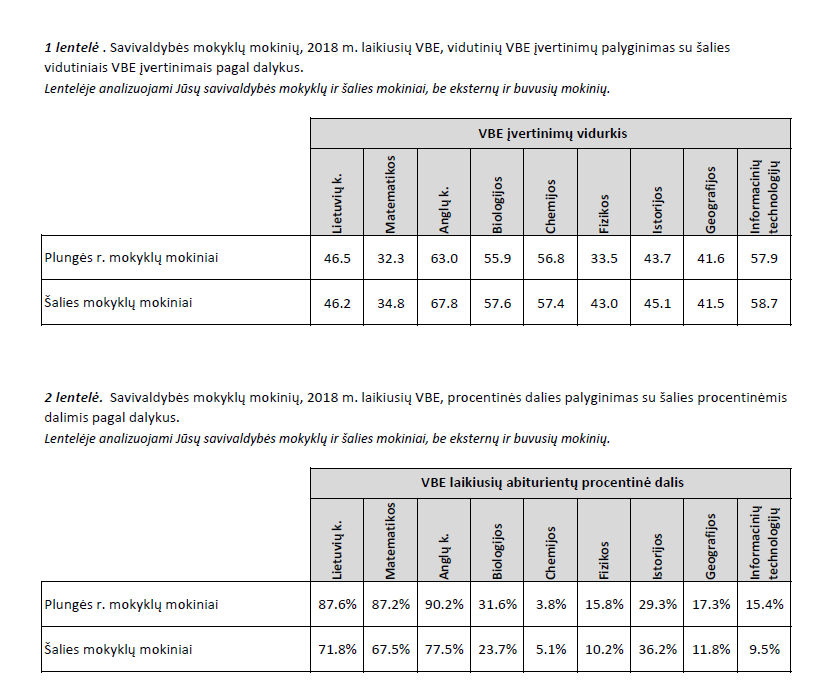 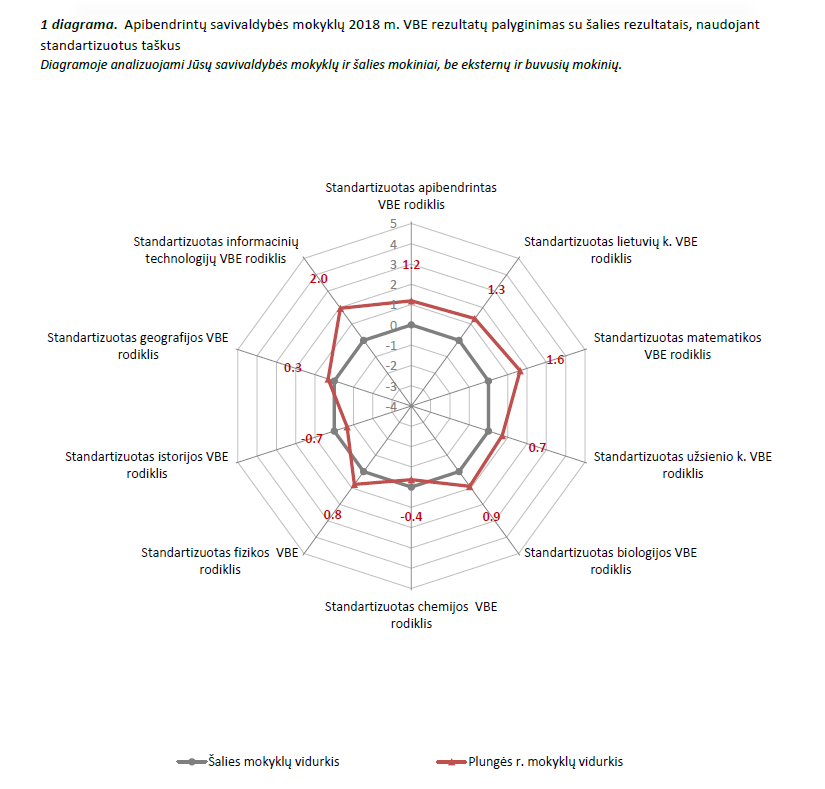 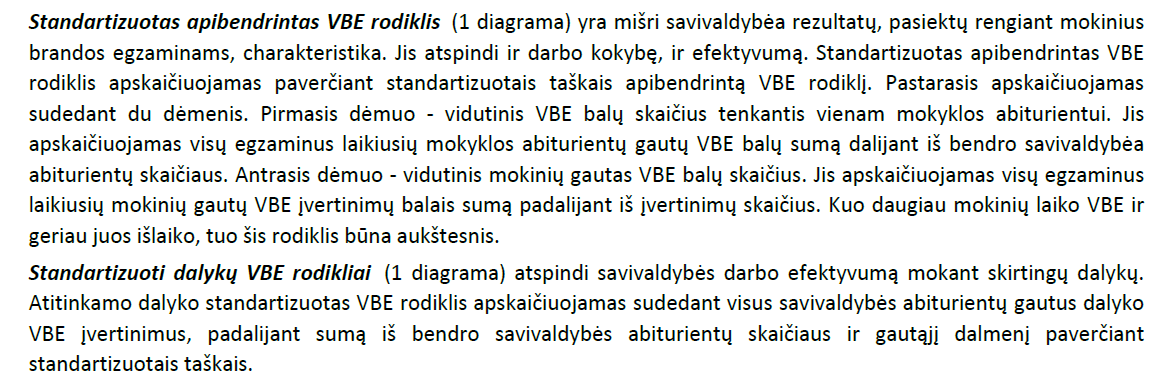 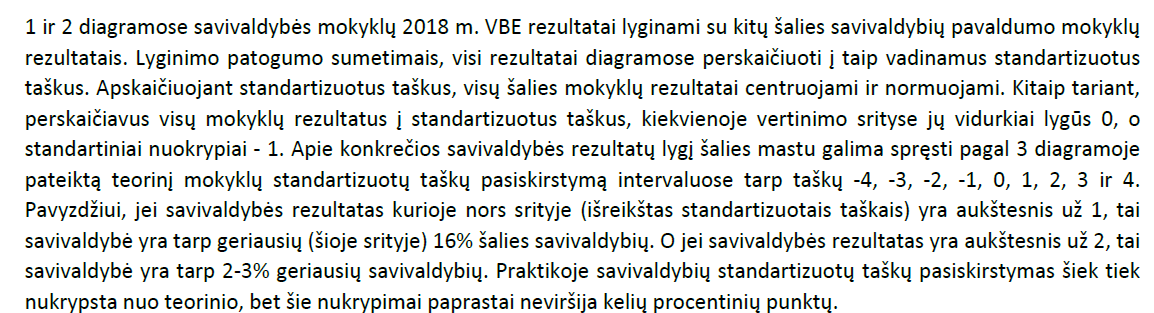 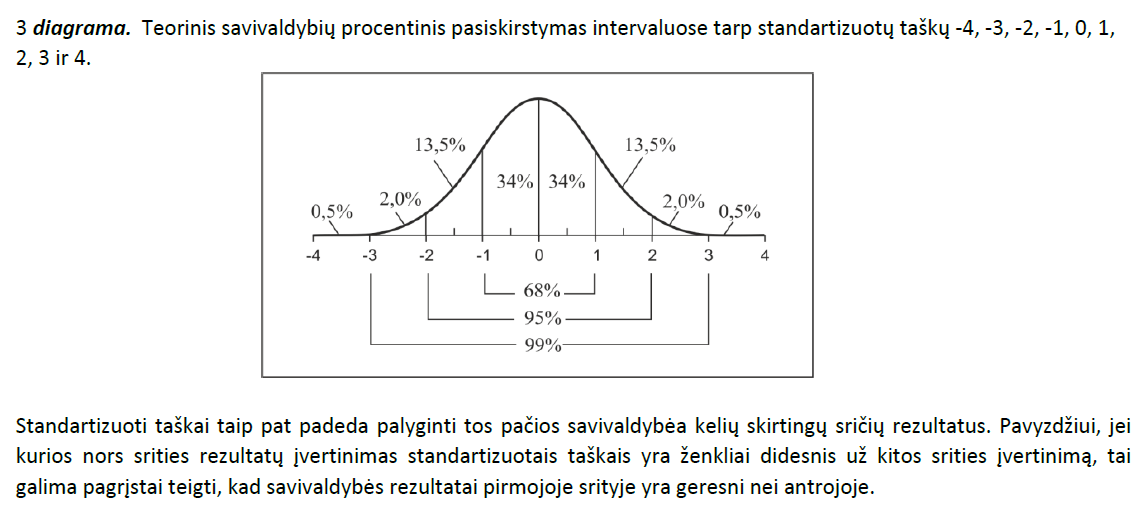 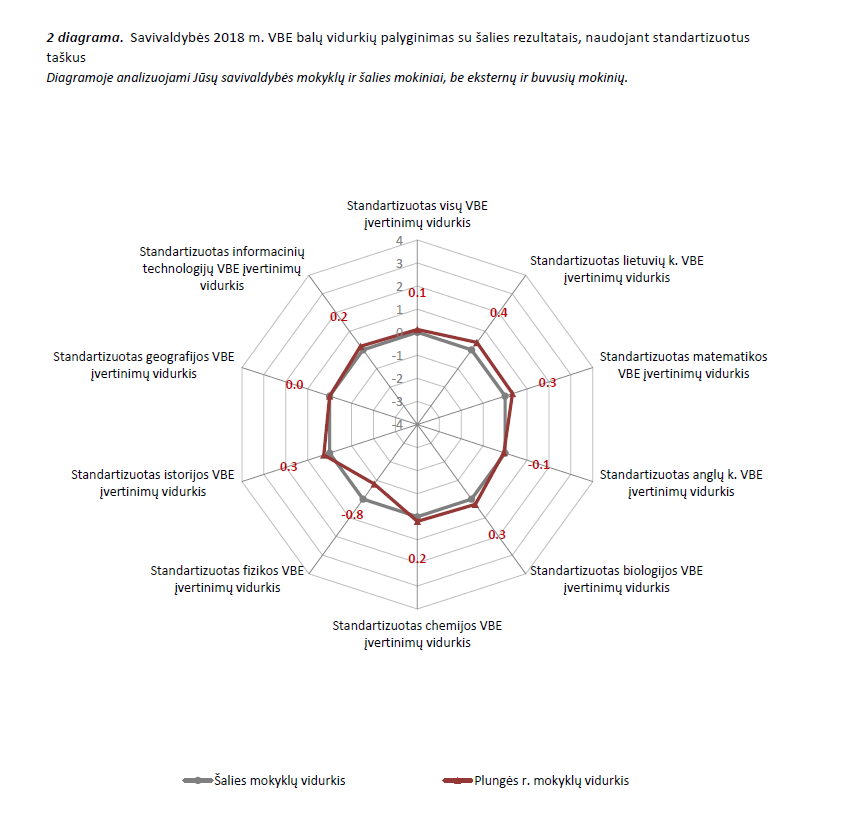 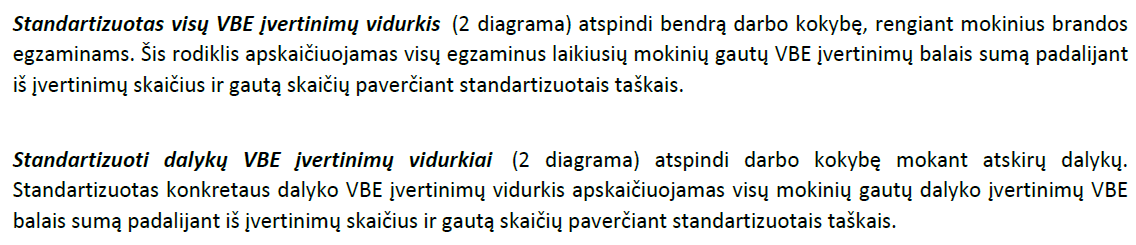 2016 M., 2017 M., 2018 M. VALSTYBINIŲ BRANDOS EGZAMINŲ REZULTATŲ PALYGINAMOJI LENTELĖ „SAULĖS GIMNAZIJOS, MŪSŲ SAVIVALDYBĖS MOKYKLŲ IR ŠALIES           Palyginus trijų metų valstybinių brandos egzaminų rezultatus matome, kad „Saulės“ gimnazijos mokinių, išlaikiusių valstybinius brandos egzaminus, skaičius procentais yra geresnis negu šalies (išskyrus 2016 m. – fizika ir 2018 m. – matematika ir anglų kalba, kurie yra geresni tik už rajono ), o gavusių 86–100 balų įvertinimą iš visų dalykų yra geresni negu rajono (2016 m. – informacinės technologijos, 2017 m. – chemija, anglų kalba ir geografija geresni už šalies). Lyginant su ankstesniais metais mokinių skaičius, gavusių 100 balų įvertinimą panašus.            Raudona spalva pažymėti rezultatai geresni už šalies, violetine – už rajono.2016 M., 2017 M., 2018 M. VALSTYBINIŲ BRANDOS EGZAMINŲ REZULTATŲ PALYGINAMOJI LENTELĖ ALSĖDŽIŲ STANISLOVO NARUTAVIČIAUS GIMNAZIJOS, MŪSŲ SAVIVALDYBĖS MOKYKLŲ IR ŠALIES             Palyginus trijų metų valstybinių brandos egzaminų rezultatus matome, kad mokinių, išlaikiusių valstybinius brandos egzaminus, skaičius procentais iš daugumos dalykų  yra geresnis negu šalies (išskyrus 2016 m. – lietuvių kalbos ir literatūros, 2017 m. – chemijos ir informacinių technologijų, kurie yra blogesni už šalies ir rajono, o 2018 m. – lietuvių kalbos ir literatūros rezultatai blogesni už šalies rezultatus)), labai mažas mokinių skaičius, gaunančių 86–100 balų įvertinimą. Raudona spalva pažymėti rezultatai geresni už šalies, violetine – už rajono.2016 M., 2017 M., 2018 M. VALSTYBINIŲ BRANDOS EGZAMINŲ REZULTATŲ PALYGINAMOJI LENTELĖ KULIŲ GIMNAZIJOS, MŪSŲ SAVIVALDYBĖS MOKYKLŲ IR ŠALIES            Palyginus trijų metų valstybinių brandos egzaminų rezultatus matome, kad mokinių, išlaikiusių valstybinius brandos egzaminus, skaičius procentais iš daugumos dalykų  yra geresnis negu šalies (šiais metais iš 4 dalykų), o gavusių šiais metais 86–100 balų įvertinimą iš visų dalykų yra blogesnis. Raudona spalva pažymėti rezultatai geresni už šalies, violetine – už rajono.2016 M., 2017 M., 2018 M. VALSTYBINIŲ BRANDOS EGZAMINŲ REZULTATŲ PALYGINAMOJI LENTELĖ PLATELIŲ GIMNAZIJOS, MŪSŲ SAVIVALDYBĖS MOKYKLŲ IR ŠALIES            Palyginus trijų metų valstybinių brandos egzaminų rezultatus matome, kad mokinių, išlaikiusių valstybinius brandos egzaminus, skaičius procentais  beveik iš visų dalykų  yra geresnis negu šalies (išskyrus 2017 m. – lietuvių kalbos ir literatūros bei 2018 m. – anglų kalbos blogesni už rajono) o gavusių šiais metais 86–100 balų įvertinimus iš biologijos ir lietuvių kalbos ir literatūros yra geresni už šalies rezultatus.            Raudona spalva pažymėti rezultatai geresni už šalies, violetine – už rajono.2016 M., 2017 M., 2018 M. VALSTYBINIŲ BRANDOS EGZAMINŲ REZULTATŲ PALYGINAMOJI LENTELĖ ŽEMAIČIŲ KALVARIJOS MOTIEJAUS VALANČIAUS GIMNAZIJOS, MŪSŲ SAVIVALDYBĖS MOKYKLŲ IR ŠALIES       Palyginus trijų metų valstybinių brandos egzaminų rezultatus matome, kad mokinių, išlaikiusių valstybinius brandos egzaminus, skaičius procentais iš daugumos dalykų  yra geresnis negu šalies, bet dalis rezultatų (2016 m. – biologijos, 2017 m.- lietuvių kalbos ir literatūros, 2018 m. – istorijos, lietuvių kalbos ir literatūros, anglų kalbos) blogesni už rajono. Mokinių, gavusių šiais metais 86–100 balų įvertinimą, rezultatai iš visų dalykų yra blogesni negu rajono.             Raudona spalva pažymėti rezultatai geresni už šalies, violetine – už rajono.2016 M., 2017 M., 2018 M. VALSTYBINIŲ BRANDOS EGZAMINŲ REZULTATŲ PALYGINAMOJI LENTELĖ SUAUGUSIŲJŲ ŠVIETIMO CENTRO, MŪSŲ SAVIVALDYBĖS MOKYKLŲ IR ŠALIES            Palyginus trijų metų valstybinių brandos egzaminų rezultatus matome, kad mokinių, išlaikiusių valstybinius brandos egzaminus, skaičius procentais iš daugumos dalykų  yra geresnis negu šalies (šiais metais iš 4 dalykų), tačiau per paskutinius tris metus nėra mokinių gavusių 86–100 balų įvertinimą iš bet kurio  dalyko.             Raudona spalva pažymėti rezultatai geresni už šalies, violetine – už rajono.PLUNGĖS RAJONO SAVIVALDYBĖS MOKINIŲ 2017 IR 2018 METŲ PAGRINDINĖS SESIJOS ANGLŲ KALBOS VALSTYBINIO BRANDOS EGZAMINO REZULTATŲ SUVESTINĖ 	Šiais metais Plungės rajone  anglų  kalbos valstybinį brandos egzaminą laikė 276  mokiniai, t. y. 67,8 % nuo visų mokinių skaičiaus;  neišlaikė 2,2 %, gavo 86-100 balų įvertinimą –  21,8 %. Maksimalų 100 balų įvertinimą gavo keturiolika „Saulės“ gimnazijos mokinių: Gintarė Armalytė, Ignotas Bučius, Gabrielė Buivydaitė, Gabija Burvytė, Henrikas Gricius, Julius Kniukšta, Elena Kundrotaitė, Antanas Kupetis, Monika Ragainytė, Urtė Tamošauskaitė, Paulius Truikys, Andrius Uoga, Kristijonas Vaičiukauskas, Erika Vitkutė. Lietuvoje šį egzaminą laikė 20182 mokiniai, iš jų egzamino neišlaikė 0,7 %, gavo 86-100 balų įvertinimą – 31,5 %.	2017 metais  šį egzaminą rajone laikė 289 mokiniai, neišlaikė 1%, gavusių 86-100 balų įvertinimą – 21,3 %.PLUNGĖS RAJONO SAVIVALDYBĖS MOKINIŲ 2017 IR 2018 METŲ PAGRINDINĖS SESIJOS  INFORMACINIŲ TECHNOLOGIJŲ VALSTYBINIO BRANDOS EGZAMINO REZULTATŲ SUVESTINĖ	Šiais metais Plungės rajone  informacinių technologijų valstybinį brandos egzaminą laikė 42  mokiniai, t. y.  10,3 % nuo visų mokinių skaičiaus; neišlaikiusių –   nėra, gavo 86-100 balų įvertinimą – 30,9 %. Maksimalų 100 balų įvertinimą gavo  penki „Saulės“ gimnazijos mokiniai: Valdemaras Danys, Henrikas Gricius, Deimantė Narvilaitė, Paulius Truikys, Džiugas Untulis.  Lietuvoje šį egzaminą laikė 2420  mokinių, iš jų egzamino neišlaikė 2,8 %, gavo 86-100 balų įvertinimą – 35,3 %.           2017 metais šį egzaminą rajone laikė 52 mokiniai, neišlaikė 1,9 %, gavusių 86-100 balų  įvertinimą – 11,8 %.PLUNGĖS RAJONO SAVIVALDYBĖS MOKINIŲ 2017 IR 2018 METŲ PAGRINDINĖS SESIJOS FIZIKOS VALSTYBINIO BRANDOS EGZAMINO REZULTATŲ SUVESTINĖŠiais metais Plungės rajone  fizikos valstybinį brandos egzaminą laikė 43 mokiniai, t. y. 10,6 % nuo visų mokinių skaičiaus; neišlaikė 2,3 %. Lietuvoje šį egzaminą laikė 2506 mokiniai, iš jų egzamino neišlaikė 2,2 %, gavo 86-100 balų įvertinimą –  6,7 %.             2017  metais  šį egzaminą rajone laikė  21 mokinys, neišlaikė 9,5 %, gavusių 86-100 balų įvertinimą – 5,3 %.PLUNGĖS RAJONO SAVIVALDYBĖS MOKINIŲ 2017 IR 2018 METŲ PAGRINDINĖS SESIJOS BIOLOGIJOS VALSTYBINIO BRANDOS EGZAMINO REZULTATŲ SUVESTINĖŠiais metais Plungės rajone  biologijos valstybinį brandos egzaminą laikė 93  mokiniai, t. y. 22,9  % nuo visų mokinių skaičiaus;  neišlaikė 1,1 %, gavo 86-100 balų įvertinimą – 14,1  %. Maksimalų 100 balų įvertinimą gavo „Saulės“ gimnazijos mokinė Elija Širvinskaitė.  Lietuvoje šį egzaminą laikė  6359  mokiniai, iš jų egzamino neišlaikė  1,3 %, gavo 86-100 balų įvertinimą – 20,8 %.            2017 metais  šį egzaminą rajone laikė 107 mokiniai, išlaikė - visi, gavo 86-100 balų  įvertinimą – 11,2 %.PLUNGĖS RAJONO SAVIVALDYBĖS MOKINIŲ 2017 IR 2018 METŲ PAGRINDINĖS SESIJOS LIETUVIŲ KALBOS IR LITERATŪROS  VALSTYBINIO BRANDOS EGZAMINO REZULTATŲ SUVESTINĖ	Šiais metais Plungės rajone  lietuvių kalbos ir literatūros valstybinį brandos egzaminą laikė 263 mokiniai, t. y. 64,6 % nuo visų mokinių skaičiaus; neišlaikė 9,1 %, gavo 86-100 balų įvertinimą – 8,8 %. Lietuvoje šį egzaminą laikė 18340 mokinių, iš jų egzamino neišlaikė 8,7 %, gavo 86-100 balų įvertinimą – 12,1 %.	2017 metais  šį egzaminą rajone laikė 281 mokinys, neišlaikė 13,9 %, gavusių 86-100 balų įvertinimą – 12 %.PLUNGĖS RAJONO SAVIVALDYBĖS MOKINIŲ 2017 IR 2018 METŲ PAGRINDINĖS SESIJOS MATEMATIKOS VALSTYBINIO BRANDOS EGZAMINO REZULTATŲ SUVESTINĖ	Šiais metais Plungės rajone  matematikos valstybinį brandos egzaminą laikė 247 mokiniai, t. y. 60,7 %  nuo visų mokinių skaičiaus; neišlaikė 16,6 % , gavo 86-100 balų įvertinimą – 3,4 %. Lietuvoje šį egzaminą laikė 17056 mokiniai, iš jų egzamino neišlaikė 12,8 %, gavo 86-100 balų įvertinimą –7,4 %.	2017 metais  šį egzaminą rajone laikė 264 mokiniai, neišlaikė 3,4 %, gavusių 86-100 balų įvertinimą – 12,5 %.PLUNGĖS RAJONO SAVIVALDYBĖS MOKINIŲ 2017 IR 2018 METŲ PAGRINDINĖS SESIJOS  ISTORIJOS VALSTYBINIO BRANDOS EGZAMINO REZULTATŲ SUVESTINĖŠiais metais Plungės rajone  istorijos valstybinį brandos egzaminą laikė 98  mokiniai, t. y. 24,1 % nuo visų mokinių skaičiaus;  neišlaikė  4,1  %, gavo 86-100 balų įvertinimą – 2,1 %. Lietuvoje šį egzaminą laikė 9279  mokiniai, iš jų egzamino neišlaikė  4,7 %, gavo 86-100 balų įvertinimą –  8,7 %.             2017 metais  šį egzaminą rajone laikė 120 mokinių, neišlaikė  2,5 %, gavusių 86-100 balų įvertinimą – 3,4 %.PLUNGĖS RAJONO SAVIVALDYBĖS MOKINIŲ 2017 IR 2018 METŲ PAGRINDINĖS SESIJOS  GEOGRAFIJOS VALSTYBINIO BRANDOS EGZAMINO REZULTATŲ SUVESTINĖ	Šiais metais Plungės rajone  geografijos valstybinį brandos egzaminą laikė 63 mokiniai, t. y. 15,5 % nuo visų mokinių skaičiaus; neišlaikė 4,8 %; gavo 86-100 balų įvertinimą – 1,7 %. Maksimalų 100 balų įvertinimą gavo „Saulės“ gimnazijos mokinė Akvilė Baltmiškytė.  Lietuvoje šį egzaminą laikė 3263 mokiniai, iš jų egzamino neišlaikė 3,8 %, gavo 86-100 balų įvertinimą – 4 %.             2017 metais  šį egzaminą rajone laikė 95 mokiniai, išlaikė visi, gavo 86-100 balų įvertinimą – 4,2 %.PLUNGĖS RAJONO SAVIVALDYBĖS MOKINIŲ 2017 IR 2018 METŲ PAGRINDINĖS SESIJOS CHEMIJOS VALSTYBINIO BRANDOS EGZAMINO REZULTATŲ SUVESTINĖ	Šiais metais Plungės rajone  chemijos valstybinį brandos egzaminą laikė 10  mokinių, t. y. 2,5 % nuo visų mokinių skaičiaus; išlaikė visi, gavo 86-100 balų įvertinimą –  10 %. Lietuvoje šį egzaminą laikė 1385  mokiniai, iš jų egzamino neišlaikė 1,5  %, gavo 86-100 balų –   15,8 %.            2017 metais  šį egzaminą rajone laikė 16 mokinių, neišlaikė  6,25%, gavusių 86-100 balų įvertinimą – 33,3 %.Eil. Nr.Mokyklos pavadinimasAbiturientų skaičius mokslo metų pabaigojeĮteikta brandos atestatųĮteikta brandos atestatų su pagyrimuĮteiktamokymosi pasiekimų pažymėjimų1.„Saulės gimnazija189188 + 2buvusiems mok.-12.Alsėdžių gimnazija1111--3.Kulių gimnazija1412-24.Platelių gimnazija2020--5.Žemaičių Kalvarijos Motiejaus Valančiaus gimnazija1615-16.Suaugusiųjų  švietimo centras2116-57.Technologijų ir verslo mokykla9872-268.Technologijų ir verslo mokyklos Rietavo filialas2719-8Iš viso:396355-43EgzaminaiMokinių, išlaikiusių valstybinius brandos egzaminus, skaičius procentaisMokinių, išlaikiusių valstybinius brandos egzaminus, skaičius procentaisMokinių, išlaikiusių valstybinius brandos egzaminus, skaičius procentaisMokinių, išlaikiusių valstybinius brandos egzaminus, skaičius procentaisMokinių, išlaikiusių valstybinius brandos egzaminus, skaičius procentaisMokinių, išlaikiusių valstybinius brandos egzaminus, skaičius procentaisMokinių, gavusių įvertinimą 86-100 balų, skaičius procentaisMokinių, gavusių įvertinimą 86-100 balų, skaičius procentaisMokinių, gavusių įvertinimą 86-100 balų, skaičius procentaisMokinių, gavusių įvertinimą 86-100 balų, skaičius procentaisMokinių, gavusių įvertinimą 86-100 balų, skaičius procentaisMokinių, gavusių įvertinimą 86-100 balų, skaičius procentaisMokinių, gavusių 100 balų įvertinimą, skaičiusMokinių, gavusių 100 balų įvertinimą, skaičiusMokinių, gavusių 100 balų įvertinimą, skaičiusEgzaminaiŠalyjeŠalyjeŠalyjeRajoneRajoneRajoneŠalyjeŠalyjeŠalyjeRajoneRajoneRajoneRajoneRajoneRajoneEgzaminai2016 m. 2017m.2018m.2016 m.2017m.2018m.2016 m.2017m.2018m.2016 m.2017m.2018m.2016m.2017m.2018 m.Istorija 98,398,195,397 97,595,93,89,78,71,53,42,1---Biologija 95,497,898,797,510098,910,317,220,85,111,214,1--1Matematika89,394,487,291,596,683,89,716,37,48,112,53,439-Lietuvių kalba ir literatūra89,88991,389,986,190,91210,912,19128,813-Chemija 98,599,198,510093,7510018,225,815,81333,310-1-Fizika 98,297,687,896,4 90,597,713,18,76,75,65,3-1--Anglų kalba 97,998,599,3999997,824,126,531,517,521,321,841214Informacinės  technologijos 93,29797,289,6 98,110034,316,735,341,8 11,830,95-5Geografija 98,598,496,2 9910095,23,64,2424,21,7-11DalykasPateiktaPakeistaNepakeistaLietuvių kalba ir literatūra174iš 31 į 36,iš 33 į 45,iš 34 į 29,iš 35 į 33.13Užsienio kalba (anglų k.)2-2Matematika121Neišlaikė į 16.11Biologija1-1Iš viso:32527 Dalyko įvertinimas standartizuotais taškais (savivaldybės mokinių) Dalyko įvertinimas standartizuotais taškais (savivaldybės mokinių) Dalyko įvertinimas standartizuotais taškais (savivaldybės mokinių) Dalyko įvertinimas standartizuotais taškais (savivaldybės mokinių) Dalyko įvertinimas standartizuotais taškais (savivaldybės mokinių) Dalyko įvertinimas standartizuotais taškais (savivaldybės mokinių) Dalyko įvertinimas standartizuotais taškais (savivaldybės mokinių) Dalyko įvertinimas standartizuotais taškais (savivaldybės mokinių) Dalyko įvertinimas standartizuotais taškais (savivaldybės mokinių) Dalyko įvertinimas standartizuotais taškais (savivaldybės mokinių)ApibendrintasInformacinių technologijųGeografijosIstorijosFizikosChemijosBiologijosUžsienio kalbosMatematikosLietuvių kalbos ir literatūros2018 m.1,22,00,3-0,70,8-0,40,90,71,61,32017 m.1,32,20,7-0,6-0,5-0,21,20,41,71,5EgzaminaiMokinių, išlaikiusių valstybinius brandos egzaminus,skaičius procentaisMokinių, išlaikiusių valstybinius brandos egzaminus,skaičius procentaisMokinių, išlaikiusių valstybinius brandos egzaminus,skaičius procentaisMokinių, išlaikiusių valstybinius brandos egzaminus,skaičius procentaisMokinių, išlaikiusių valstybinius brandos egzaminus,skaičius procentaisMokinių, išlaikiusių valstybinius brandos egzaminus,skaičius procentaisMokinių, išlaikiusių valstybinius brandos egzaminus,skaičius procentaisMokinių, išlaikiusių valstybinius brandos egzaminus,skaičius procentaisMokinių, išlaikiusių valstybinius brandos egzaminus,skaičius procentaisMokinių, gavusių įvertinimą 86-100 balų, skaičius procentaisMokinių, gavusių įvertinimą 86-100 balų, skaičius procentaisMokinių, gavusių įvertinimą 86-100 balų, skaičius procentaisMokinių, gavusių įvertinimą 86-100 balų, skaičius procentaisMokinių, gavusių įvertinimą 86-100 balų, skaičius procentaisMokinių, gavusių įvertinimą 86-100 balų, skaičius procentaisMokinių, gavusių įvertinimą 86-100 balų, skaičius procentaisMokinių, gavusių įvertinimą 86-100 balų, skaičius procentaisMokinių, gavusių įvertinimą 86-100 balų, skaičius procentaisMokinių, gavusių įvertinimą 100 balų, skaičiusMokinių, gavusių įvertinimą 100 balų, skaičiusMokinių, gavusių įvertinimą 100 balų, skaičiusEgzaminaiŠalyjeŠalyjeŠalyjeRajoneRajoneRajoneGimnazijojeGimnazijojeGimnazijojeŠalyjeŠalyjeŠalyjeRajoneRajoneRajoneGimnazijojeGimnazijojeGimnazijojeGimnazijojeGimnazijojeGimnazijojeEgzaminai2016 m. 2017m.2018m.2016 m.2017m.2018m.2016m.2017m.2018m.2016 m.2017m.2018m.2016 m.2017m.2018m.2016m.2017m.2018m.2016 m.2017m.2018m.Istorija 98,398,195,397 97,595,998,71001003,89,78,71,53,42,12,65,63,5---Biologija 95,497,898,797,510098,998,910010010,317,220,85,111,214,16,912,816,9--1Matematika89,394,487,291,596,683,894,396,986,29,716,37,48,112,53,4915,73,938-Lietuvių kalba ir literatūra89,88991,389,986,190,991,591,296,81210,912,19128,89,313,49,513-Chemija 98,599,198,510093,7510010010010018,225,815,81333,31013,638,514,3-1-Fizika 98,297,687,896,4 90,597,797,210097,113,18,76,75,65,3-8,68,3-1--Anglų kalba 97,998,599,3999997,899,199,598,424,126,531,517,521,321,820,127,928,641214Informacinės  technologijos 93,29797,289,6 98,110010010010034,316,735,341,8 11,830,947,21531,75-5Geografija 98,598,496,29910095,210010096,93,64,2424,21,72,16,13,2--1EgzaminaiMokinių, išlaikiusių valstybinius brandos egzaminus,skaičius procentaisMokinių, išlaikiusių valstybinius brandos egzaminus,skaičius procentaisMokinių, išlaikiusių valstybinius brandos egzaminus,skaičius procentaisMokinių, išlaikiusių valstybinius brandos egzaminus,skaičius procentaisMokinių, išlaikiusių valstybinius brandos egzaminus,skaičius procentaisMokinių, išlaikiusių valstybinius brandos egzaminus,skaičius procentaisMokinių, išlaikiusių valstybinius brandos egzaminus,skaičius procentaisMokinių, išlaikiusių valstybinius brandos egzaminus,skaičius procentaisMokinių, išlaikiusių valstybinius brandos egzaminus,skaičius procentaisMokinių, gavusių įvertinimą 86-100 balų, skaičius procentaisMokinių, gavusių įvertinimą 86-100 balų, skaičius procentaisMokinių, gavusių įvertinimą 86-100 balų, skaičius procentaisMokinių, gavusių įvertinimą 86-100 balų, skaičius procentaisMokinių, gavusių įvertinimą 86-100 balų, skaičius procentaisMokinių, gavusių įvertinimą 86-100 balų, skaičius procentaisMokinių, gavusių įvertinimą 86-100 balų, skaičius procentaisMokinių, gavusių įvertinimą 86-100 balų, skaičius procentaisMokinių, gavusių įvertinimą 86-100 balų, skaičius procentaisMokinių, gavusių įvertinimą 100 balų, skaičiusMokinių, gavusių įvertinimą 100 balų, skaičiusMokinių, gavusių įvertinimą 100 balų, skaičiusEgzaminaiŠalyjeŠalyjeŠalyjeRajoneRajoneRajoneGimnazijojeGimnazijojeGimnazijojeŠalyjeŠalyjeŠalyjeRajoneRajoneRajoneGimnazijojeGimnazijojeGimnazijojeGimnazijojeGimnazijojeGimnazijojeEgzaminai2016 m. 2017m.2018m.2016 m.2017m.2018m.2016m.2017m.2018m.2016 m.2017m.2018m.2016 m.2017m.2018m.2016m.2017m.2018m.2016 m.2017m.2018m.Istorija 98,398,195,397 97,595,91001001003,89,78,71,53,42,1---Biologija 95,497,898,797,510098,910010010010,317,220,85,111,214,1-16,7-Matematika89,394,487,291,596,683,41001001009,716,37,48,112,53,418,2--Lietuvių kalba ir literatūra89,88991,389,986,190,98010090,91210,912,19128,8-11,110Chemija 98,599,198,510093,751005018,225,815,81333,310-Fizika 98,297,687,896,4 90,597,710010013,18,76,75,65,3---Anglų kalba 97,998,599,3999997,810010010024,126,531,517,521,321,816,7--Informacinės  technologijos 93,29797,289,6 98,11001005010034,316,735,341,8 11,830,9---Geografija 98,598,496,29910095,21001001003,64,2424,21,7---Vokiečių kalba98,710010043,81001001EgzaminaiMokinių, išlaikiusių valstybinius brandos egzaminus,skaičius procentaisMokinių, išlaikiusių valstybinius brandos egzaminus,skaičius procentaisMokinių, išlaikiusių valstybinius brandos egzaminus,skaičius procentaisMokinių, išlaikiusių valstybinius brandos egzaminus,skaičius procentaisMokinių, išlaikiusių valstybinius brandos egzaminus,skaičius procentaisMokinių, išlaikiusių valstybinius brandos egzaminus,skaičius procentaisMokinių, išlaikiusių valstybinius brandos egzaminus,skaičius procentaisMokinių, išlaikiusių valstybinius brandos egzaminus,skaičius procentaisMokinių, išlaikiusių valstybinius brandos egzaminus,skaičius procentaisMokinių, gavusių įvertinimą 86-100 balų, skaičius procentaisMokinių, gavusių įvertinimą 86-100 balų, skaičius procentaisMokinių, gavusių įvertinimą 86-100 balų, skaičius procentaisMokinių, gavusių įvertinimą 86-100 balų, skaičius procentaisMokinių, gavusių įvertinimą 86-100 balų, skaičius procentaisMokinių, gavusių įvertinimą 86-100 balų, skaičius procentaisMokinių, gavusių įvertinimą 86-100 balų, skaičius procentaisMokinių, gavusių įvertinimą 86-100 balų, skaičius procentaisMokinių, gavusių įvertinimą 86-100 balų, skaičius procentaisMokinių, gavusių įvertinimą 100 balų, skaičiusMokinių, gavusių įvertinimą 100 balų, skaičiusMokinių, gavusių įvertinimą 100 balų, skaičiusEgzaminaiŠalyjeŠalyjeŠalyjeRajoneRajoneRajoneGimnazijojeGimnazijojeGimnazijojeŠalyjeŠalyjeŠalyjeRajoneRajoneRajoneGimnazijojeGimnazijojeGimnazijojeGimnazijojeGimnazijojeGimnazijojeEgzaminai2016 m. 2017m.2018m.2016 m.2017m.2018m.2016m.2017m.2018m.2016 m.2017m.2018m.2016 m.2017m.2018m.2016m.2017m.2018m.2016 m.2017m.2018m.Istorija 98,398,195,397 97,595,992,310087,53,89,78,71,53,42,1---Biologija 95,497,898,797,510098,910010010010,317,220,85,111,214,1---Matematika89,394,487,291,596,683,476,592,961,59,716,37,48,112,53,4---Lietuvių kalba ir literatūra89,88991,389,986,190,910071,461,51210,912,19128,8-10-Chemija 98,599,198,510093,75100-10010018,225,815,81333,310---Fizika 98,297,687,896,4 90,597,710080-13,18,76,75,65,3----Anglų kalba 97,998,599,3999997,810010010024,126,531,517,521,321,815,415,427,3Informacinės  technologijos 93,29797,289,6 98,110010034,316,735,341,8 11,830,9-Geografija 98,598,496,29910095,210010083,33,64,2424,21,7---EgzaminaiMokinių, išlaikiusių valstybinius brandos egzaminus,skaičius procentaisMokinių, išlaikiusių valstybinius brandos egzaminus,skaičius procentaisMokinių, išlaikiusių valstybinius brandos egzaminus,skaičius procentaisMokinių, išlaikiusių valstybinius brandos egzaminus,skaičius procentaisMokinių, išlaikiusių valstybinius brandos egzaminus,skaičius procentaisMokinių, išlaikiusių valstybinius brandos egzaminus,skaičius procentaisMokinių, išlaikiusių valstybinius brandos egzaminus,skaičius procentaisMokinių, išlaikiusių valstybinius brandos egzaminus,skaičius procentaisMokinių, išlaikiusių valstybinius brandos egzaminus,skaičius procentaisMokinių, gavusių įvertinimą 86-100 balų, skaičius procentaisMokinių, gavusių įvertinimą 86-100 balų, skaičius procentaisMokinių, gavusių įvertinimą 86-100 balų, skaičius procentaisMokinių, gavusių įvertinimą 86-100 balų, skaičius procentaisMokinių, gavusių įvertinimą 86-100 balų, skaičius procentaisMokinių, gavusių įvertinimą 86-100 balų, skaičius procentaisMokinių, gavusių įvertinimą 86-100 balų, skaičius procentaisMokinių, gavusių įvertinimą 86-100 balų, skaičius procentaisMokinių, gavusių įvertinimą 86-100 balų, skaičius procentaisMokinių, gavusių įvertinimą 100 balų, skaičiusMokinių, gavusių įvertinimą 100 balų, skaičiusMokinių, gavusių įvertinimą 100 balų, skaičiusEgzaminaiŠalyjeŠalyjeŠalyjeRajoneRajoneRajoneGimnazijojeGimnazijojeGimnazijojeŠalyjeŠalyjeŠalyjeRajoneRajoneRajoneGimnazijojeGimnazijojeGimnazijojeGimnazijojeGimnazijojeGimnazijojeEgzaminai2016 m. 2017m.2018m.2016 m.2017m.2018m.2016m.2017m.2018m.2016 m.2017m.2018m.2016 m.2017m.2018m.2016m.2017m.2018m.2016 m.2017m.2018m.Istorija 98,398,195,397 97,595,91001001003,89,78,71,53,42,1---Biologija 95,497,898,797,510098,910010010010,317,220,85,111,214,1--28,6Matematika89,394,487,291,596,683,492,310087,59,716,37,48,112,53,4-6,77,1Lietuvių kalba ir literatūra89,88991,389,986,190,91008092,91210,912,19128,8258,315,4Chemija 98,599,198,510093,7510010018,225,815,81333,310-Fizika 98,297,687,896,4 90,597,710010013,18,76,75,65,3---Anglų kalba 97,998,599,3999997,81001009524,126,531,517,521,321,87,7-5,3Informacinės  technologijos 93,29797,289,6 98,110010034,316,735,341,8 11,830,9-Geografija 98,598,496,29910095,21001003,64,2424,21,72550-1EgzaminaiMokinių, išlaikiusių valstybinius brandos egzaminus,skaičius procentaisMokinių, išlaikiusių valstybinius brandos egzaminus,skaičius procentaisMokinių, išlaikiusių valstybinius brandos egzaminus,skaičius procentaisMokinių, išlaikiusių valstybinius brandos egzaminus,skaičius procentaisMokinių, išlaikiusių valstybinius brandos egzaminus,skaičius procentaisMokinių, išlaikiusių valstybinius brandos egzaminus,skaičius procentaisMokinių, išlaikiusių valstybinius brandos egzaminus,skaičius procentaisMokinių, išlaikiusių valstybinius brandos egzaminus,skaičius procentaisMokinių, išlaikiusių valstybinius brandos egzaminus,skaičius procentaisMokinių, gavusių įvertinimą 86-100 balų, skaičius procentaisMokinių, gavusių įvertinimą 86-100 balų, skaičius procentaisMokinių, gavusių įvertinimą 86-100 balų, skaičius procentaisMokinių, gavusių įvertinimą 86-100 balų, skaičius procentaisMokinių, gavusių įvertinimą 86-100 balų, skaičius procentaisMokinių, gavusių įvertinimą 86-100 balų, skaičius procentaisMokinių, gavusių įvertinimą 86-100 balų, skaičius procentaisMokinių, gavusių įvertinimą 86-100 balų, skaičius procentaisMokinių, gavusių įvertinimą 86-100 balų, skaičius procentaisMokinių, gavusių įvertinimą 100 balų, skaičiusMokinių, gavusių įvertinimą 100 balų, skaičiusMokinių, gavusių įvertinimą 100 balų, skaičiusEgzaminaiŠalyjeŠalyjeŠalyjeRajoneRajoneRajoneGimnazijojeGimnazijojeGimnazijojeŠalyjeŠalyjeŠalyjeRajoneRajoneRajoneGimnazijojeGimnazijojeGimnazijojeGimnazijojeGimnazijojeGimnazijojeEgzaminai2016 m. 2017m.2018m.2016 m.2017m.2018m.2016m.2017m.2018m.2016 m.2017m.2018m.2016 m.2017m.2018m.2016m.2017m.2018m.2016 m.2017m.2018m.Istorija 98,398,195,397 97,595,910010083,33,89,78,71,53,42,1---Biologija 95,497,898,797,510098,983,310010010,317,220,85,111,214,1-12,5-Matematika89,394,487,291,596,683,4901001009,716,37,48,112,53,45,59,1-1Lietuvių kalba ir literatūra89,88991,389,986,190,993,366,7801210,912,19128,814,316,78,3Chemija 98,599,198,510093,7510010018,225,815,81333,310-Fizika 98,297,687,896,4 90,597,78010010013,18,76,75,65,3----Anglų kalba 97,998,599,3999997,810010085,724,126,531,517,521,321,818,733,38,3Informacinės  technologijos 93,29797,289,6 98,110010034,316,735,341,8 11,830,933,4Geografija 98,598,496,29910095,21001001003,64,2424,21,7---EgzaminaiMokinių, išlaikiusių valstybinius brandos egzaminus,skaičius procentaisMokinių, išlaikiusių valstybinius brandos egzaminus,skaičius procentaisMokinių, išlaikiusių valstybinius brandos egzaminus,skaičius procentaisMokinių, išlaikiusių valstybinius brandos egzaminus,skaičius procentaisMokinių, išlaikiusių valstybinius brandos egzaminus,skaičius procentaisMokinių, išlaikiusių valstybinius brandos egzaminus,skaičius procentaisMokinių, išlaikiusių valstybinius brandos egzaminus,skaičius procentaisMokinių, išlaikiusių valstybinius brandos egzaminus,skaičius procentaisMokinių, išlaikiusių valstybinius brandos egzaminus,skaičius procentaisMokinių, gavusių įvertinimą 86-100 balų, skaičius procentaisMokinių, gavusių įvertinimą 86-100 balų, skaičius procentaisMokinių, gavusių įvertinimą 86-100 balų, skaičius procentaisMokinių, gavusių įvertinimą 86-100 balų, skaičius procentaisMokinių, gavusių įvertinimą 86-100 balų, skaičius procentaisMokinių, gavusių įvertinimą 86-100 balų, skaičius procentaisMokinių, gavusių įvertinimą 86-100 balų, skaičius procentaisMokinių, gavusių įvertinimą 86-100 balų, skaičius procentaisMokinių, gavusių įvertinimą 86-100 balų, skaičius procentaisMokinių, gavusių įvertinimą 86-100 balų, skaičius procentaisMokinių, gavusių įvertinimą 100 balų, skaičiusMokinių, gavusių įvertinimą 100 balų, skaičiusMokinių, gavusių įvertinimą 100 balų, skaičiusEgzaminaiŠalyjeŠalyjeŠalyjeRajoneRajoneRajoneGimnazijojeGimnazijojeGimnazijojeŠalyjeŠalyjeŠalyjeRajoneRajoneRajoneGimnazijojeGimnazijojeGimnazijojeGimnazijojeGimnazijojeGimnazijojeGimnazijojeEgzaminai2016 m. 2017m.2018m.2016 m.2017m.2018m.2016m.2017m.2018m.2016 m.2017m.2018m.2016 m.2017m.2018m.2018m.2016m.2017m.2018m.2016 m.2017m.2018m.Istorija 98,398,195,397 97,595,91001001003,89,78,71,53,42,12,1---Biologija 95,497,898,797,510098,983,31007510,317,220,85,111,214,114,1---Matematika89,394,487,291,596,683,4501009,716,37,48,112,53,43,4--Lietuvių kalba ir literatūra89,88991,389,986,190,910077,8801210,912,19128,88,8---Chemija 98,599,198,510093,7510018,225,815,81333,31010Fizika 98,297,687,896,4 90,597,713,18,76,75,65,3--Anglų kalba 97,998,599,3999997,81008010024,126,531,517,521,321,821,8---Informacinės  technologijos 93,29797,289,6 98,110034,316,735,341,8 11,830,930,9Geografija 98,598,496,29910095,2901001003,64,2424,21,71,7---Rusų kalba99,810010055,1---Eil.Nr.Mokyklos pavadinimas(4 gimn. klasės mokinių skaičius 2018 m. kovo 4 d.)Laikiusių mokinių skaičiusir % nuo visų mokinių sk.Laikiusių mokinių skaičiusir % nuo visų mokinių sk.Neišlaikiusių mokinių skaičius ir %Neišlaikiusių mokinių skaičius ir %Išlaikiusių mokinių skaičius ir %Išlaikiusių mokinių skaičius ir %Balai ir % nuo išlaikiusių mokinių skaičiausBalai ir % nuo išlaikiusių mokinių skaičiausBalai ir % nuo išlaikiusių mokinių skaičiausBalai ir % nuo išlaikiusių mokinių skaičiausBalai ir % nuo išlaikiusių mokinių skaičiausBalai ir % nuo išlaikiusių mokinių skaičiausBalai ir % nuo išlaikiusių mokinių skaičiausBalai ir % nuo išlaikiusių mokinių skaičiausEil.Nr.Mokyklos pavadinimas(4 gimn. klasės mokinių skaičius 2018 m. kovo 4 d.)Laikiusių mokinių skaičiusir % nuo visų mokinių sk.Laikiusių mokinių skaičiusir % nuo visų mokinių sk.Neišlaikiusių mokinių skaičius ir %Neišlaikiusių mokinių skaičius ir %Išlaikiusių mokinių skaičius ir %Išlaikiusių mokinių skaičius ir %16-3516-3536-8536-8586-9986-99100100Eil.Nr.Mokyklos pavadinimas(4 gimn. klasės mokinių skaičius 2018 m. kovo 4 d.)2017 m.2018m.2017m.2018m.2017m.2018m.2017 m.2018m.2017m.2018m.2017m.2018m.2017m.2018m.1.Plungės „Saulės“ gimnazija (191 mok.)19893%18596,9%10,5%31,6%19799,5%18298,4%3316,8%2714,8%10955,3%10356,6%4321,8%3820,9%126,1%147,7%2.Plungės r. Platelių gimnazija (20 mok.)1781%20100%-15%17100%1995%847,1%421%952,9%1473,7%-15,3%--3.Plungės r. Alsėdžių Stanislovo Narutavičiaus  gimnazija (11 mok.)71090,9%--7100%10100%114,3%220%685,7%880%----4.Plungės r. Kulių gimnazija (13 mok.)1392,9%1184,6%--13100%11100%215,4%-969,2%872,7%215,4%327,3%--5.Plungės r. Žemaičių Kalvarijos Motiejaus Valančiaus gimnazija (16956,3%1487,5%-214,3%9100%1285,7%222,2%541,7%444,5%650%333,3%18,3%--6.Plungės suaugusiųjų švietimo centras (18mok.521,7%527,8%120%-480%5100%125%240%375%360%----7.Plungės technologijų ir verslo mokykla (109 mok.)4027,8%2220,2%12,5%-3997,5%22100%1538,5%418,2%2358,9%1777,3%12,6%14,5%--8.Plungės technologijų ir verslo mokyklos Rietavo filialas (29 mok.)931%-9100%444,4%444,4%111,2-Iš viso Plungės rajone (407 mok.)28964,9%27667,8%31%62,2%28699%27097,8%6221,7%4817,8%16357%16360,4%4917,1%4516,6%124,2%145,2%Lietuvoje20 385201822981,5%1340,7%20 03398,5%2004899,3%3 17015,8%258712,9%11 55957,7%1112055,6%4 43422,1%509925,5%8704,4%11946%Eil.Nr.Mokyklos pavadinimas(4 gimn. klasės mokinių skaičius 2018 m. kovo 4 d.)Laikiusių mokinių skaičiusir % nuo visų mokinių sk.Laikiusių mokinių skaičiusir % nuo visų mokinių sk.Neišlaikiusių,  nevertintų mokinių skaičius ir %Neišlaikiusių,  nevertintų mokinių skaičius ir %Išlaikiusių mokinių skaičius ir %Išlaikiusių mokinių skaičius ir %Balai ir % nuo išlaikiusių mokinių skaičiausBalai ir % nuo išlaikiusių mokinių skaičiausBalai ir % nuo išlaikiusių mokinių skaičiausBalai ir % nuo išlaikiusių mokinių skaičiausBalai ir % nuo išlaikiusių mokinių skaičiausBalai ir % nuo išlaikiusių mokinių skaičiausBalai ir % nuo išlaikiusių mokinių skaičiausBalai ir % nuo išlaikiusių mokinių skaičiausEil.Nr.Mokyklos pavadinimas(4 gimn. klasės mokinių skaičius 2018 m. kovo 4 d.)Laikiusių mokinių skaičiusir % nuo visų mokinių sk.Laikiusių mokinių skaičiusir % nuo visų mokinių sk.Neišlaikiusių,  nevertintų mokinių skaičius ir %Neišlaikiusių,  nevertintų mokinių skaičius ir %Išlaikiusių mokinių skaičius ir %Išlaikiusių mokinių skaičius ir %16-3516-3536-8536-8586-9986-99100100Eil.Nr.Mokyklos pavadinimas(4 gimn. klasės mokinių skaičius 2018 m. kovo 4 d.)2017m.2018m.2017m.2018m.2017m.2018m.2017m.2018m.2017m.2018m.2017m.2018m.2017m.2018m.1.Plungės „Saulės“ gimnazija (191 mok.)4018,8%4121,5%--40100%41100%1947,5%1843,9%1537,5%1024,4%615%819,5%-512,2%2.Plungės r. Platelių gimnazija ( 20 mok.)419,1%---4100%-375%-125%-----3.Plungės r. Alsėdžių Stanislovo Narutavičiaus  gimnazija ( 11 mok.)214,3%19,1%150%-150%1100%1100%--1100%----4.Plungės r. Kulių gimnazija (13 mok.)17,1%---1100%-1100%-------5.Plungės r. Žemaičių Kalvarijos Motiejaus Valančiaus gimnazija (16 mok.)--------------6.Plungės suaugusiųjų švietimo centras (18 m)--------------7.Plungės technologijų ir verslo mokykla ( 109 mok.)53,5%---5100%-5100%-------8.Plungės technologijų ir verslo mokyklos Rietavo filialas (29 mok.)-------Iš viso Plungės rajone(407 mok.)5211,7%4210,3%11,9%-5198,1%42100%2956,8%1842,9%1631,4%1126,2%611,8%819%-511,9%Lietuvoje24142420733%672,8%234197%235397,2%92639,6%88137,5%102343,7%64127,2%28112%50121,3%1114,7%33014%Eil.Nr.Mokyklos pavadinimas(4 gimn. klasės mokinių skaičius 2018 m. kovo 4 d.)Laikiusių mokinių skaičiusir % nuo visų mokinių sk.Laikiusių mokinių skaičiusir % nuo visų mokinių sk.Neišlaikiusių mokinių skaičius ir %Neišlaikiusių mokinių skaičius ir %Išlaikiusių mokinių skaičius ir %Išlaikiusių mokinių skaičius ir %Balai ir % nuo išlaikiusių mokinių skaičiausBalai ir % nuo išlaikiusių mokinių skaičiausBalai ir % nuo išlaikiusių mokinių skaičiausBalai ir % nuo išlaikiusių mokinių skaičiausBalai ir % nuo išlaikiusių mokinių skaičiausBalai ir % nuo išlaikiusių mokinių skaičiausBalai ir % nuo išlaikiusių mokinių skaičiausBalai ir % nuo išlaikiusių mokinių skaičiausEil.Nr.Mokyklos pavadinimas(4 gimn. klasės mokinių skaičius 2018 m. kovo 4 d.)Laikiusių mokinių skaičiusir % nuo visų mokinių sk.Laikiusių mokinių skaičiusir % nuo visų mokinių sk.Neišlaikiusių mokinių skaičius ir %Neišlaikiusių mokinių skaičius ir %Išlaikiusių mokinių skaičius ir %Išlaikiusių mokinių skaičius ir %16-3516-3536-8536-8586-9986-99100100Eil.Nr.Mokyklos pavadinimas(4 gimn. klasės mokinių skaičius 2018 m. kovo 4 d.)2017m.2018m.2017m.2018m.2017m.2018m.2017m.2018m.2017m.2018m.2017m.2018m.2017m.2018m.1.Plungės „Saulės“ gimnazija (191 mok.)136,1%3417,8%1(ekst.)7,7%12,9%1292,3%3397,1%325%2060,6%866,7%1339,4%18,3%---2.Plungės r. Platelių gimnazija (20 mok.)-15 %---1100%---1100%----3.Plungės r. Alsėdžių Stanislovo Narutavičiaus gimnazija(11mok.)-19,1%---1100%---1100%----4.Plungės r. Kulių gimnazija (13 mok.)535,7%-120%-480%-4100%-------5.Plungės r. Žemaičių Kalvarijos Motiejaus Valančiaus gimnazija (16 mok.)318,8%743,8%--3100%7100%266,7%571,4%133,3%228,6%----6.Plungės suaugusiųjų švietimo centras (18 mok.)--------------7.Plungės technologijų ir verslo mokykla(109 mok.)--------------8.Plungės technologijų ir verslo mokyklos Rietavo filialas(29 mok.)-------Iš viso Plungės rajone (407 mok.)214,7%4310,6%29,5%12,3%1990,5%4297,7%947,4%2559,5%947,4%1740,5 %15,3%---Lietuvoje2 4672506602,4%552,2%2 40797,6%245187,8%89737,3%113146,1%1 30154,1%115747,2%1877,8%1476%220,9%160,7%Eil.Nr.Mokyklos pavadinimas(4 gimn. klasės mokinių skaičius 2018 m. kovo 4 d.)Laikiusių mokinių skaičiusir % nuo visų mokinių sk.Laikiusių mokinių skaičiusir % nuo visų mokinių sk.Neišlaikiusių mokinių skaičius ir %Neišlaikiusių mokinių skaičius ir %Išlaikiusių mokinių skaičius ir %Išlaikiusių mokinių skaičius ir %Balai ir % nuo išlaikiusių mokinių skaičiausBalai ir % nuo išlaikiusių mokinių skaičiausBalai ir % nuo išlaikiusių mokinių skaičiausBalai ir % nuo išlaikiusių mokinių skaičiausBalai ir % nuo išlaikiusių mokinių skaičiausBalai ir % nuo išlaikiusių mokinių skaičiausBalai ir % nuo išlaikiusių mokinių skaičiausBalai ir % nuo išlaikiusių mokinių skaičiausEil.Nr.Mokyklos pavadinimas(4 gimn. klasės mokinių skaičius 2018 m. kovo 4 d.)Laikiusių mokinių skaičiusir % nuo visų mokinių sk.Laikiusių mokinių skaičiusir % nuo visų mokinių sk.Neišlaikiusių mokinių skaičius ir %Neišlaikiusių mokinių skaičius ir %Išlaikiusių mokinių skaičius ir %Išlaikiusių mokinių skaičius ir %16-3516-3536-8536-8586-9986-99100100Eil.Nr.Mokyklos pavadinimas(4 gimn. klasės mokinių skaičius 2018 m. kovo 4 d.)2017m.2018m.2017m.2018m.2017m.2018m.2017m.2018m.2017m.2018m.2017m.2018m.2017m.2018m.1.Plungės „Saulės“ gimnazija (191 mok.)7836,6%6534%--78100%65100%1519,3%1116,9%5367,9%4366,2%1012,8%1015,4%-11,5%2.Plungės r. Platelių gimnazija (20 mok.)523,8%735%--5100%7100%240%342,8%360%228,6%-228,6%--3.Plungės r. Alsėdžių Stanislovo Narutavičiaus gimnazija (11 mok.)642,9%436,4%--6100%4100%350%125%233,3%375%116,7%---4.Plungės r. Kulių gimnazija (13 mok.)428,6%323,1%--4100%3100%125%266,7%375%133,3%----5.Plungės r. Žemaičių Kalvarijos Motiejaus Valančiaus gimnazija  (16 mok.)850%743,8%--8100%7100%675%228,6%112,5%571,4%112,5%---6.Plungės suaugusiųjų švietimo centras (18 mok.)313%422,2%-125%3100%375%3100%266,7%-133,3%----7.Plungės technologijų ir verslo mokykla (109 mok.)32,1%32,8%--3100%3100%133,3%3100%266,7%-----8.Plungės technologijų ir verslo mokyklos Rietavo filialas (29 mok.)--------------Iš viso Plungės rajone(407 mok.)10724%9322,9%-11,1%107100%9298,9%3129%2426,1%6459,8%5559,8%1211,2%1213%-11,1%Lietuvoje657963591432,2%801,3%643697,8%627998,7%172526,8%163526%360756%333853,2%105916,5%117518,7%440,7%1312,1%Eil.Nr.Mokyklos pavadinimas(4 gimn.  klasės mokinių skaičius 2018 m. kovo 4 d.)Laikiusių mokinių skaičiusir % nuo visų mokinių sk.Laikiusių mokinių skaičiusir % nuo visų mokinių sk.Neišlaikiusių mokinių skaičius ir %Neišlaikiusių mokinių skaičius ir %Išlaikiusių mokinių skaičius ir %Išlaikiusių mokinių skaičius ir %Balai ir % nuo išlaikiusių mokinių skaičiausBalai ir % nuo išlaikiusių mokinių skaičiausBalai ir % nuo išlaikiusių mokinių skaičiausBalai ir % nuo išlaikiusių mokinių skaičiausBalai ir % nuo išlaikiusių mokinių skaičiausBalai ir % nuo išlaikiusių mokinių skaičiausBalai ir % nuo išlaikiusių mokinių skaičiausBalai ir % nuo išlaikiusių mokinių skaičiausEil.Nr.Mokyklos pavadinimas(4 gimn.  klasės mokinių skaičius 2018 m. kovo 4 d.)Laikiusių mokinių skaičiusir % nuo visų mokinių sk.Laikiusių mokinių skaičiusir % nuo visų mokinių sk.Neišlaikiusių mokinių skaičius ir %Neišlaikiusių mokinių skaičius ir %Išlaikiusių mokinių skaičius ir %Išlaikiusių mokinių skaičius ir %16-3516-3536-8536-8586-9986-99100100Eil.Nr.Mokyklos pavadinimas(4 gimn.  klasės mokinių skaičius 2018 m. kovo 4 d.)2017m.2018m.2017m.2018m.2017m.2018m.2017m.2018m.2017m.2018m.2017m.2018m.2017m.2018m.1.Plungės „Saulės“ gimnazija (191 mok.)20596,2%18596,9%18+1ek9,3%63,2%18690,7%17996,8%8947,9%6636,9%7238,7%9653,6%2211,8%179,5%31,6%-2.Plungės r. Platelių gimnazija (20 mok.)1571,4%1470%320%17,1%1280%1392,9%758,3%323,1%433,3%861,5%18,3%215,4%--3.Plungės r. Alsėdžių Stanislovo Narutavičiaus gimnazija (11 mok.)964,3%11100%-19,1%9100%1090,9%555,6%550%333,3%440%111,1%110%--4.Plungės r. Kulių gimnazija (13 mok.)14100%13100%428,6%538,5%1071,4%861,5%220%225%770%675%110%---5.Plungės r. Žemaičių Kalvarijos Motiejaus Valančiaus gimnazija (16 mok.)956,3%1593,8%333,3%320%666,7%1280%466,6%541,7%116,7%650%116,7%18,3%--6.Plungės suaugusiųjų švietimo centras (18 mok.)939,1%527,8%222,2%120%777,8%480%7100%375%-125%----7.Plungės technologijų ir verslo mokykla (109 mok.)2013,9%1715,6%840%529,4%1260%1270,6%1083,3%1083,3%216,7%216,7%----8.Plungės technologijų ir verslo mokyklos Rietavo filialas (29 mok.)310,3%266,7%133,33%1100%---Iš viso Plungės rajone( 407 mok.)28163,1%26364,6%3913,9%249,1%24286,1%23990,9%12451,2%9539,7%8936,8%12351,5%2610,8%218,8%31,2%-Lietuvoje18 525183402 03011%15888,7%16 49589%1675191,3%8 00748,5%604936,1%6 69840,6%867051,8%1 65810,1%187211,2%1320,8%1600,9%Eil.Nr.Mokyklos pavadinimas(4 gimn. klasės mokinių skaičius 2018 m. kovo 4 d.)Laikiusių mokinių skaičiusir % nuo visų mokinių sk.Laikiusių mokinių skaičiusir % nuo visų mokinių sk.Neišlaikiusių mokinių skaičius ir %Neišlaikiusių mokinių skaičius ir %Išlaikiusių mokinių skaičius ir %Išlaikiusių mokinių skaičius ir %Balai ir % nuo išlaikiusių mokinių skaičiausBalai ir % nuo išlaikiusių mokinių skaičiausBalai ir % nuo išlaikiusių mokinių skaičiausBalai ir % nuo išlaikiusių mokinių skaičiausBalai ir % nuo išlaikiusių mokinių skaičiausBalai ir % nuo išlaikiusių mokinių skaičiausBalai ir % nuo išlaikiusių mokinių skaičiausBalai ir % nuo išlaikiusių mokinių skaičiausEil.Nr.Mokyklos pavadinimas(4 gimn. klasės mokinių skaičius 2018 m. kovo 4 d.)Laikiusių mokinių skaičiusir % nuo visų mokinių sk.Laikiusių mokinių skaičiusir % nuo visų mokinių sk.Neišlaikiusių mokinių skaičius ir %Neišlaikiusių mokinių skaičius ir %Išlaikiusių mokinių skaičius ir %Išlaikiusių mokinių skaičius ir %16-3516-3536-8536-8586-9986-99100100Eil.Nr.Mokyklos pavadinimas(4 gimn. klasės mokinių skaičius 2018 m. kovo 4 d.)2017m.2018m.2017m.2018m.2017m.2018m.2017m.2018m.2017m.2018m.2017m.2018m.2017m.2018m.1.Plungės „Saulės“ gimnazija (191 mok.)19792,5%18194,8%63,1%2513,8%19196,9%15686,27740,3%9359,6%8444%5736,5%2211,5%63,9%84,2%-2.Plungės r. Platelių gimnazija (20 mok.)1571,4%1680%-212,5%15100%1487,5%960%857,2%533,3%535,7%16,7%17,1%--3.Plungės r. Alsėdžių Stanislovo Narutavičiaus gimnazija (11 mok.)642,9%872,7%--6100%8100%116,7%337,5%583,3%562,5%----4.Plungės r. Kulių gimnazija (13 mok.)14100%13100%17,1%538,5%1392,9%861,5%861,5%562,5%538,5%337,5%----5.Plungės r. Žemaičių Kalvarijos Motiejaus Valančiaus gimnazija (16 mok.)1168,8%1593,8%--11100%15100%545,45%1386,7%545,45%213,3%--19,1%-6.Plungės suaugusiųjų švietimo centras (18 mok.)313%---3100%-3100%-------7.Plungės technologijų ir verslo mokykla (109 mok.)1812,5%76,4%211,1%342,9%1688,9%457,1%1487,5%4100%212,5%-----8.Plungės technologijų ir verslo mokyklos Rietavo filialas (29 mok.)724,1%571,4%228,6%2100%---Iš viso Plungės rajone (407 mok.)26459,3%24760,7%93,4%4016,2%25596,6%20783,8%11745,9%12861,8%10641,6%7234,8%239%73,4%93,5%-Lietuvoje17 247170569725,6%217712,8%16 27594,4%1487687,2%6 55440,2%863158%7 07443,5%515234,6%1 82211,2%8876%8255,1%2061,4%Eil.Nr.Mokyklos pavadinimas(4 gimn. klasės mokinių skaičius 2018 m. kovo 4 d.)Laikiusių mokinių skaičiusir % nuo visų mokinių sk.Laikiusių mokinių skaičiusir % nuo visų mokinių sk.Neišlaikiusių mokinių skaičius ir %Neišlaikiusių mokinių skaičius ir %Išlaikiusių mokinių skaičius ir %Išlaikiusių mokinių skaičius ir %Balai ir % nuo išlaikiusių mokinių skaičiausBalai ir % nuo išlaikiusių mokinių skaičiausBalai ir % nuo išlaikiusių mokinių skaičiausBalai ir % nuo išlaikiusių mokinių skaičiausBalai ir % nuo išlaikiusių mokinių skaičiausBalai ir % nuo išlaikiusių mokinių skaičiausBalai ir % nuo išlaikiusių mokinių skaičiausBalai ir % nuo išlaikiusių mokinių skaičiausEil.Nr.Mokyklos pavadinimas(4 gimn. klasės mokinių skaičius 2018 m. kovo 4 d.)Laikiusių mokinių skaičiusir % nuo visų mokinių sk.Laikiusių mokinių skaičiusir % nuo visų mokinių sk.Neišlaikiusių mokinių skaičius ir %Neišlaikiusių mokinių skaičius ir %Išlaikiusių mokinių skaičius ir %Išlaikiusių mokinių skaičius ir %16-3516-3536-8536-8586-9986-99100100Eil.Nr.Mokyklos pavadinimas(4 gimn. klasės mokinių skaičius 2018 m. kovo 4 d.)2017m.2018m.2017m.2018m.2017m.2018m.2017m.2018m.2017m.2018m.2017m.2018m.2017m.2018m.1.Plungės „Saulės“ gimnazija (191 mok.)7233,8%5729,8 %--72100%57100%2230,5%1933,3%4663,9%3663,2%45,6%23,5%--2.Plungės r. Platelių gimnazija (20 mok.)628,6%840%--6100%8100%116,7%337,5%583,3%562,5%----3.Plungės r. Alsėdžių  Stanislovo Narutavičiaus gimnazija (11 mok.)428,6%218,2%--4100%2100%-150%4100%150%----4.Plungės r. Kulių gimnazija (13 mok.)535,7%861,5%-112,5%5100%787,5%120%342,9%480%457,1%----5.Plungės r. Žemaičių Kalvarijos Motiejaus Valančiaus gimnazija (16 mok.)425%637,5%-116,7%4100%583,3%250%360%250%240%----6.Plungės suaugusiųjų švietimo centras (18 mok.)417,4211,1%--4100%2100%375%150%125%150%----7.Plungės technologijų ir verslo mokykla (109 mok.)2517,4%1513,8%312%213,3%2288%1386,7%2195,5%13100%14,5%-----8.Plungės technologijų ir verslo mokyklos Rietavo filialas (29mok.-------Iš viso Plungės rajone(407 mok.)12027%9824,1%32,5%44,1%11797,5%9495,9%5042,7%4345,8%6353,8%4952,1%43,4%22,1%--Lietuvoje964092791821,9%4394,7%945898,1%884095,3%338835,8%383743,4%514954,5%423547,9%8519%6987,9%700,7%700,8%Eil.Nr.Mokyklos pavadinimas(4 gimn. klasės mokinių skaičius  2018 m. kovo 4 d.)Laikiusių mokinių skaičiusir % nuo visų mokinių sk.Laikiusių mokinių skaičiusir % nuo visų mokinių sk.Neišlaikiusių mokinių skaičius ir %Neišlaikiusių mokinių skaičius ir %Išlaikiusių mokinių skaičius ir %Išlaikiusių mokinių skaičius ir %Balai ir % nuo išlaikiusių mokinių skaičiausBalai ir % nuo išlaikiusių mokinių skaičiausBalai ir % nuo išlaikiusių mokinių skaičiausBalai ir % nuo išlaikiusių mokinių skaičiausBalai ir % nuo išlaikiusių mokinių skaičiausBalai ir % nuo išlaikiusių mokinių skaičiausBalai ir % nuo išlaikiusių mokinių skaičiausBalai ir % nuo išlaikiusių mokinių skaičiausBalai ir % nuo išlaikiusių mokinių skaičiausEil.Nr.Mokyklos pavadinimas(4 gimn. klasės mokinių skaičius  2018 m. kovo 4 d.)Laikiusių mokinių skaičiusir % nuo visų mokinių sk.Laikiusių mokinių skaičiusir % nuo visų mokinių sk.Neišlaikiusių mokinių skaičius ir %Neišlaikiusių mokinių skaičius ir %Išlaikiusių mokinių skaičius ir %Išlaikiusių mokinių skaičius ir %16-3516-3536-8536-8586-9986-99100100Eil.Nr.Mokyklos pavadinimas(4 gimn. klasės mokinių skaičius  2018 m. kovo 4 d.)2017m.2018m.2017m.2018m.2017m.2018m.2017m.2018m.2017m.2018m.2017m.2018m.2017m.2018m.1.Plungės „Saulės“ gimnazija (191 mok.)4923%3216,8%-13,1%49100%3196,9%1530,6%1445,2%3163,3%1651,6%36,1%--13,2%2.Plungės r. Platelių gimnazija (20 mok.)29,5%---2100%---150%---150%-3.Plungės r. Alsėdžių Stanislovo Narutavičiaus gimnazija (11 mok.)964,3%218,2%--9100%2100%333,3%150%666,7%150%----4.Plungės r. Kulių gimnazija (13 mok.)535,7%646,2%-116,7%5100%583,3%120%480%480%120%----5.Plungės r. Žemaičių Kalvarijos Motiejaus Valančiaus  (16 mok.)637,5%637,5%--6100%6100%350%116,7%350%583,3%----6.Plungės suaugusiųjų švietimo centras (18 mok.)417,4%316,7%--4100%3100%4100%266,7%-133,3%----7.Plungės technologijų ir verslo mokykla (109mok.)2013,9%1110,1%-19,1%20100%1090,9%1575%990%5%110%----8.Plungės technologijų ir verslo mokyklos Rietavo filialas (29mok.)310,3%-3100%3100%---Iš viso Plungės rajone( 407 mok.)9521,3%6315,5%-34,8%95100%6095,2%4143,2%3456,7%5052,6%2541,7%33,2%-11%11,7%Lietuvoje3 9263263621,6%1233,8%3 86498,4%314096,2%1 46938%164552,4%2 23357,8%136743,6%1473,8%1073,4%150,4%200,6%Eil.Nr.Mokyklos pavadinimas(4 gimn. klasės mokinių skaičius  2018 m. kovo 4 d.)Laikiusių mokinių skaičiusir % nuo visų mokinių sk.Laikiusių mokinių skaičiusir % nuo visų mokinių sk.Neišlaikiusių,nevertintų mokinių skaičius ir %Neišlaikiusių,nevertintų mokinių skaičius ir %Išlaikiusių mokinių skaičius ir %Išlaikiusių mokinių skaičius ir %Balai ir % nuo išlaikiusių mokinių skaičiausBalai ir % nuo išlaikiusių mokinių skaičiausBalai ir % nuo išlaikiusių mokinių skaičiausBalai ir % nuo išlaikiusių mokinių skaičiausBalai ir % nuo išlaikiusių mokinių skaičiausBalai ir % nuo išlaikiusių mokinių skaičiausBalai ir % nuo išlaikiusių mokinių skaičiausBalai ir % nuo išlaikiusių mokinių skaičiausEil.Nr.Mokyklos pavadinimas(4 gimn. klasės mokinių skaičius  2018 m. kovo 4 d.)Laikiusių mokinių skaičiusir % nuo visų mokinių sk.Laikiusių mokinių skaičiusir % nuo visų mokinių sk.Neišlaikiusių,nevertintų mokinių skaičius ir %Neišlaikiusių,nevertintų mokinių skaičius ir %Išlaikiusių mokinių skaičius ir %Išlaikiusių mokinių skaičius ir %16-3516-3536-8536-8586-9986-99100100Eil.Nr.Mokyklos pavadinimas(4 gimn. klasės mokinių skaičius  2018 m. kovo 4 d.)2017m.2018m.2017m.2018m.2017m.2018m.2017m.2018m.2017m.2018m.2017m.2018m.2017m.2018m.1.Plungės „Saulės“ gimnazija (191mok.)136,1%73,7%--13100%7100%646,1%-215,4%685,7%430,8114,3%17,7%-2.Plungės r. Platelių gimnazija (20 mok.)-10,5%---1100%-1100%------3.Plungės r. Alsėdžių Stanislovo Narutavičiaus gimnazija (11 mok.)214,3%-150%-150%-1100%-------4.Plungės r. Kulių gimnazija (13 mok.)17,1%17,7%--1100%1100%-1100%1100%-----5.Plungės r. Žemaičių Kalvarijos Motiejaus Valančiaus gimnazija (16 m-16,3%---1100%-1100%------6.Plungės suaugusiųjų švietimo centras (18 mok.)--------------7.Plungės technologijų ir verslo mokykla ( 109 mok.)--------------8.Plungės technologijų ir verslo mokyklos Rietavo filialas (29 mok.)--------------Iš viso Plungės rajone (407 mok.)163,6%102,5%16,25%-1593,7%10100%746,7%330%320%660%426,7%110%16,6%-Lietuvoje16521385150,9%211,5%163799,1%136498,5%35821,9%27620,2%85752,3%87364%37022,6%19914,6%523,2%161,2%